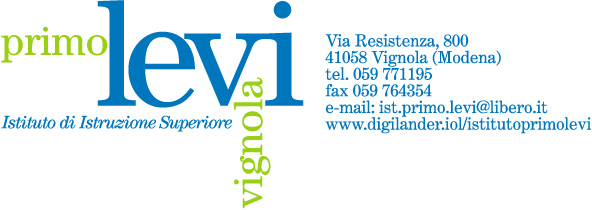 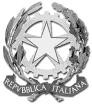 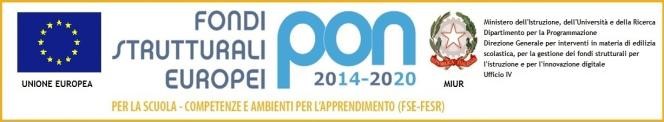 Anno Scolastico 2018 - 2019Composizione e caratteristiche (livelli rilevati e comportamento)della classe:________________________________________________________________________________________________________________________________________________________________________________________________________________________________________________________________________________________________________________________________________________________________________________________________________________________________________________________________________________________________________________________________________________________________________________________________________________________________________________________________________________________________________________________________________________________________________________________________________________________________________________________________________________________________________________________________________________________________________________________________________________________________________________________________________________________________________________________________________________________________________________________________________________________________________________________________________________________________________________________________________________________________________________________________________________Attività didattica(da suddividere per UDA)(indicare con una crocetta nella colonna M se si tratta di abilità e conoscenze minime)Metodologie e tecniche di insegnamento:(tipo di lezione, eventuali compiti di realtà ecc.)______________________________________________________________________________________________________________________________________________________________________________________________________________________________________________________________________________________________________________________________________________________________________________________________________________________________Libro di testo:____________________________________________________________________________________________________________________________________________________________________________________________________________________________________________________________________________________Altri strumenti e materiali:_________________________________________________________________________________________________________________________________________________________________________________________________________________________________________________________________________________________________________________________________________________________Valutazione delle competenze:La valutazione dell’intero percorso terrà conto dei livelli raggiunti in ogni competenza di cittadinanza e dell’asse culturale.I livelli verranno individuati e indicati come segue:Interventi di recupero:______________________________________________________________________________________________________________________________________________________________________________________________________________________________________________________________________________________________________________________________________________________________________________________________________________________________Il/La prof./prof.ssa………………………………................PIANO DI LAVOROClasse 1°DisciplinaProf. Competenze chiave di cittadinanza(da tenere a riferimento in tutto il percorso formativo)Competenze chiave di cittadinanza(da tenere a riferimento in tutto il percorso formativo)1Imparare a imparare2Progettare3Comunicare4Collaborare e partecipare5Agire in modo autonomo e responsabile6Risolvere problemi7Individuare collegamenti e relazioni8Acquisire e interpretare l’informazioneCompetenze di riferimentoCompetenze di riferimento12345678Competenze asse culturaleCompetenze asse culturale12345678UDA:UDA:UDA:UDA:UDA:Competenza/e di riferimento:Competenza/e di riferimento:Competenza/e di riferimento:Competenza/e di riferimento:Competenza/e di riferimento:Competenza/e asse culturale:Competenza/e asse culturale:Competenza/e asse culturale:Competenza/e asse culturale:Competenza/e asse culturale:AbilitàMConoscenzeMContenutiAttività:Attività:Attività:Attività:Attività:Modalità di Valutazione (Tipologia e numero di verifiche, griglie di osservazione, ecc.):Modalità di Valutazione (Tipologia e numero di verifiche, griglie di osservazione, ecc.):Modalità di Valutazione (Tipologia e numero di verifiche, griglie di osservazione, ecc.):Modalità di Valutazione (Tipologia e numero di verifiche, griglie di osservazione, ecc.):Modalità di Valutazione (Tipologia e numero di verifiche, griglie di osservazione, ecc.):Periodo ed ore:Periodo ed ore:Periodo ed ore:Periodo ed ore:Periodo ed ore:Livello 1Livello 2Livello 3Livello 4(non sufficiente)voto < 5,5(sufficiente)5,5 ≤ voto ≤ 775% delle abilità e conoscenze minime(discreto – buono)7 < voto < 9(ottimo)voto ≥ 9